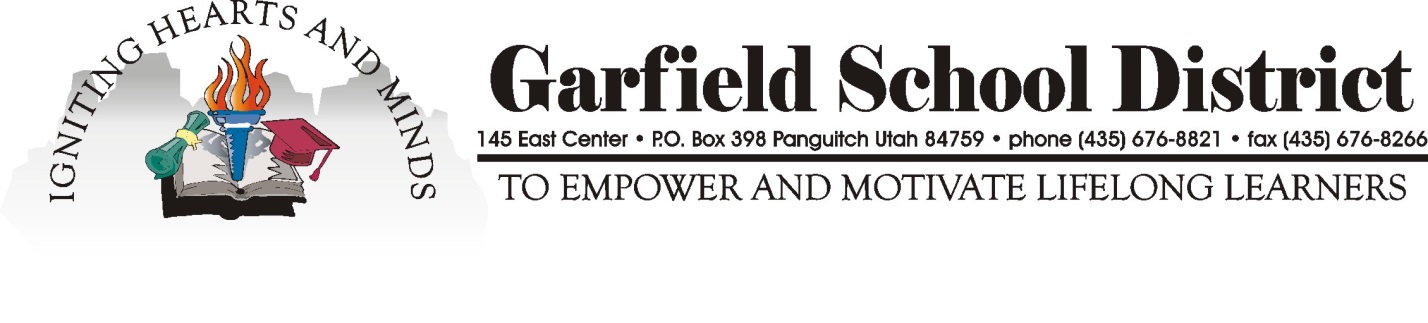 Panguitch High School Full Time Ag PositionAgriculture/Ag Systems Tech/Welding/Auto TechThe following is an overview for the expectations of full time, secondary Agriculture/Ag Systems Tech/Welding/Auto Tech teacher at Panguitch High School.  The successful candidate must have or be capable of obtaining a Utah teaching license & needed endorsements within the time frame set by the board of education. The candidate should be capable of teaching all areas of the Utah Agriculture Education Standards especially in the areas listed above.  Candidates with qualification in Ag Mechanics and General Science are preferred also.Classroom Instruction:Teach Agriculture Science and Technology classes Prepare teaching plans, demonstration plans, and teaching materials for all classes Prepare and evaluate teaching schedule, curriculum, and teaching calendars Conduct field trips, both in and out of district Coordinate, maintain inventories, and keep record of the agriculture materialsActivities Outside of the Classroom:Advise, assist, and evaluate students in Summer Ag programServe as Advisor for local FFA chapterAssist students in participation in FFA activities, contests, entries, etc…Other responsibilities as the need arises Skills USA